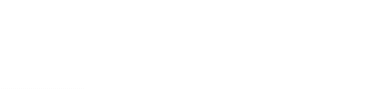 COMMUNIQUÉ DE PRESSE14/03/2023COMMUNIQUÉ DE PRESSE14/03/2023COMMUNIQUÉ DE PRESSE14/03/2023COMMUNIQUÉ DE PRESSE14/03/2023COMMUNIQUÉ DE PRESSE14/03/2023COMMUNIQUÉ DE PRESSE14/03/2023CARNINExpérimentation de l’apaisement de la circulation rue SalengroCARNINExpérimentation de l’apaisement de la circulation rue SalengroCARNINExpérimentation de l’apaisement de la circulation rue SalengroCARNINExpérimentation de l’apaisement de la circulation rue SalengroA compter du 2 mai 2023 et pour une durée prévisionnelle minimale de 2 mois, la Direction « Espace public et Voirie » de la MEL mettra en œuvre une expérimentation d’apaisement de la rue Salengro, à Carnin.A compter du 2 mai 2023 et pour une durée prévisionnelle minimale de 2 mois, la Direction « Espace public et Voirie » de la MEL mettra en œuvre une expérimentation d’apaisement de la rue Salengro, à Carnin.A compter du 2 mai 2023 et pour une durée prévisionnelle minimale de 2 mois, la Direction « Espace public et Voirie » de la MEL mettra en œuvre une expérimentation d’apaisement de la rue Salengro, à Carnin.A compter du 2 mai 2023 et pour une durée prévisionnelle minimale de 2 mois, la Direction « Espace public et Voirie » de la MEL mettra en œuvre une expérimentation d’apaisement de la rue Salengro, à Carnin.La rue Salengro accueille aujourd’hui un trafic important de l’ordre de 7.000 véhicules jours, dont plus de 60% en transit. La faible largeur de la voie, au vu de ce trafic, n’est pas favorable aux modes de déplacement alternatifs (piétons, cycles, bus) et engendre des problèmes de sécurité, notamment aux abords de l’école Louis Marcy.Pour pallier ce problème, il est envisagé la mise en sens unique Nord-Sud d’un tronçon de la rue Roger Salengro, la rue du 14 juillet et la salle polyvalente. La circulation rue Gabriel Péri sera également modifiée : le sens de circulation sera inversé entre les rues Baillet et Dal.Avant de mettre en œuvre de manière pérenne ces aménagements, la MEL souhaite en vérifier l’efficacité par le biais d’une expérimentation de quelques mois qui sera mise en œuvre à partir du 2 mai prochain. Une évaluation, par le biais de mesures de vitesses et de trafics sur cette rue et les voies périphériques, sera réalisée. Si les conclusions en sont favorables, l’aménagement sera pérennisé.Pendant l’expérimentation, les services de bus permettant de relier Carnin et Allennes-les-Marais seront maintenus, mais avec une légère modification de leurs itinéraires et un déplacement de certains des arrêts de bus. Le repositionnement de ces arrêts, ainsi que les travaux de signalisation seront réalisés durant les vacances de Pâques.Ajouter les cartes proposées dans la pièce jointe.La rue Salengro accueille aujourd’hui un trafic important de l’ordre de 7.000 véhicules jours, dont plus de 60% en transit. La faible largeur de la voie, au vu de ce trafic, n’est pas favorable aux modes de déplacement alternatifs (piétons, cycles, bus) et engendre des problèmes de sécurité, notamment aux abords de l’école Louis Marcy.Pour pallier ce problème, il est envisagé la mise en sens unique Nord-Sud d’un tronçon de la rue Roger Salengro, la rue du 14 juillet et la salle polyvalente. La circulation rue Gabriel Péri sera également modifiée : le sens de circulation sera inversé entre les rues Baillet et Dal.Avant de mettre en œuvre de manière pérenne ces aménagements, la MEL souhaite en vérifier l’efficacité par le biais d’une expérimentation de quelques mois qui sera mise en œuvre à partir du 2 mai prochain. Une évaluation, par le biais de mesures de vitesses et de trafics sur cette rue et les voies périphériques, sera réalisée. Si les conclusions en sont favorables, l’aménagement sera pérennisé.Pendant l’expérimentation, les services de bus permettant de relier Carnin et Allennes-les-Marais seront maintenus, mais avec une légère modification de leurs itinéraires et un déplacement de certains des arrêts de bus. Le repositionnement de ces arrêts, ainsi que les travaux de signalisation seront réalisés durant les vacances de Pâques.Ajouter les cartes proposées dans la pièce jointe.La rue Salengro accueille aujourd’hui un trafic important de l’ordre de 7.000 véhicules jours, dont plus de 60% en transit. La faible largeur de la voie, au vu de ce trafic, n’est pas favorable aux modes de déplacement alternatifs (piétons, cycles, bus) et engendre des problèmes de sécurité, notamment aux abords de l’école Louis Marcy.Pour pallier ce problème, il est envisagé la mise en sens unique Nord-Sud d’un tronçon de la rue Roger Salengro, la rue du 14 juillet et la salle polyvalente. La circulation rue Gabriel Péri sera également modifiée : le sens de circulation sera inversé entre les rues Baillet et Dal.Avant de mettre en œuvre de manière pérenne ces aménagements, la MEL souhaite en vérifier l’efficacité par le biais d’une expérimentation de quelques mois qui sera mise en œuvre à partir du 2 mai prochain. Une évaluation, par le biais de mesures de vitesses et de trafics sur cette rue et les voies périphériques, sera réalisée. Si les conclusions en sont favorables, l’aménagement sera pérennisé.Pendant l’expérimentation, les services de bus permettant de relier Carnin et Allennes-les-Marais seront maintenus, mais avec une légère modification de leurs itinéraires et un déplacement de certains des arrêts de bus. Le repositionnement de ces arrêts, ainsi que les travaux de signalisation seront réalisés durant les vacances de Pâques.Ajouter les cartes proposées dans la pièce jointe.La rue Salengro accueille aujourd’hui un trafic important de l’ordre de 7.000 véhicules jours, dont plus de 60% en transit. La faible largeur de la voie, au vu de ce trafic, n’est pas favorable aux modes de déplacement alternatifs (piétons, cycles, bus) et engendre des problèmes de sécurité, notamment aux abords de l’école Louis Marcy.Pour pallier ce problème, il est envisagé la mise en sens unique Nord-Sud d’un tronçon de la rue Roger Salengro, la rue du 14 juillet et la salle polyvalente. La circulation rue Gabriel Péri sera également modifiée : le sens de circulation sera inversé entre les rues Baillet et Dal.Avant de mettre en œuvre de manière pérenne ces aménagements, la MEL souhaite en vérifier l’efficacité par le biais d’une expérimentation de quelques mois qui sera mise en œuvre à partir du 2 mai prochain. Une évaluation, par le biais de mesures de vitesses et de trafics sur cette rue et les voies périphériques, sera réalisée. Si les conclusions en sont favorables, l’aménagement sera pérennisé.Pendant l’expérimentation, les services de bus permettant de relier Carnin et Allennes-les-Marais seront maintenus, mais avec une légère modification de leurs itinéraires et un déplacement de certains des arrêts de bus. Le repositionnement de ces arrêts, ainsi que les travaux de signalisation seront réalisés durant les vacances de Pâques.Ajouter les cartes proposées dans la pièce jointe.Au service des 95 communes qui la composent, la Métropole Européenne de Lille agit au quotidien pour 1,2 million d’habitants. Elle est compétente dans les domaines essentiels suivants : transport, logement, économie, énergie, espace public et voirie, aménagement et urbanisme, politique de la ville, eau, assainissement, déchets ménagers, accessibilité handicap, nature et cadre de vie, culture, sport, tourisme, crématoriums. Le Conseil de la Métropole, présidé par Damien Castelain depuis sa réélection du 9 juillet 2020, est composé de 188 membres élus pour 6 ans.Au service des 95 communes qui la composent, la Métropole Européenne de Lille agit au quotidien pour 1,2 million d’habitants. Elle est compétente dans les domaines essentiels suivants : transport, logement, économie, énergie, espace public et voirie, aménagement et urbanisme, politique de la ville, eau, assainissement, déchets ménagers, accessibilité handicap, nature et cadre de vie, culture, sport, tourisme, crématoriums. Le Conseil de la Métropole, présidé par Damien Castelain depuis sa réélection du 9 juillet 2020, est composé de 188 membres élus pour 6 ans.Au service des 95 communes qui la composent, la Métropole Européenne de Lille agit au quotidien pour 1,2 million d’habitants. Elle est compétente dans les domaines essentiels suivants : transport, logement, économie, énergie, espace public et voirie, aménagement et urbanisme, politique de la ville, eau, assainissement, déchets ménagers, accessibilité handicap, nature et cadre de vie, culture, sport, tourisme, crématoriums. Le Conseil de la Métropole, présidé par Damien Castelain depuis sa réélection du 9 juillet 2020, est composé de 188 membres élus pour 6 ans.Au service des 95 communes qui la composent, la Métropole Européenne de Lille agit au quotidien pour 1,2 million d’habitants. Elle est compétente dans les domaines essentiels suivants : transport, logement, économie, énergie, espace public et voirie, aménagement et urbanisme, politique de la ville, eau, assainissement, déchets ménagers, accessibilité handicap, nature et cadre de vie, culture, sport, tourisme, crématoriums. Le Conseil de la Métropole, présidé par Damien Castelain depuis sa réélection du 9 juillet 2020, est composé de 188 membres élus pour 6 ans.www.lillemetropole.fr         @MEL_Lille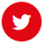        @MEL_Lille       @metropoledelille	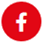 CONTACTS PRESSECONTACTS PRESSECONTACTS PRESSECONTACTS PRESSEYohan EngelConseiller Communication du PrésidentResponsable du service de presseyengel@lillemetropole.fr03 20 21 21 2306 82 13 57 26Yohan EngelConseiller Communication du PrésidentResponsable du service de presseyengel@lillemetropole.fr03 20 21 21 2306 82 13 57 26Agathe LavaléeAttachée de pressealavalee@lillemetropole.fr03 20 21 23 5006 30 46 40 17Agathe LavaléeAttachée de pressealavalee@lillemetropole.fr03 20 21 23 5006 30 46 40 17